PONEDJELJAK (16. 03.), SRIJEDA (18. 03.), ČETVRTAK (19.03.) ISHOD: mogu upotrebljavati njemačke imenice u gramatički točnim rečenicama16. 03. 2020. organizacija online nastave 18. 03. 2020. Naslov: Deklination bestimmter Artikel – Online-Übungen – Grammatikübungenponoviti deklinaciju određenog člana u bilježnici riješiti prvi zadatak s prazninama 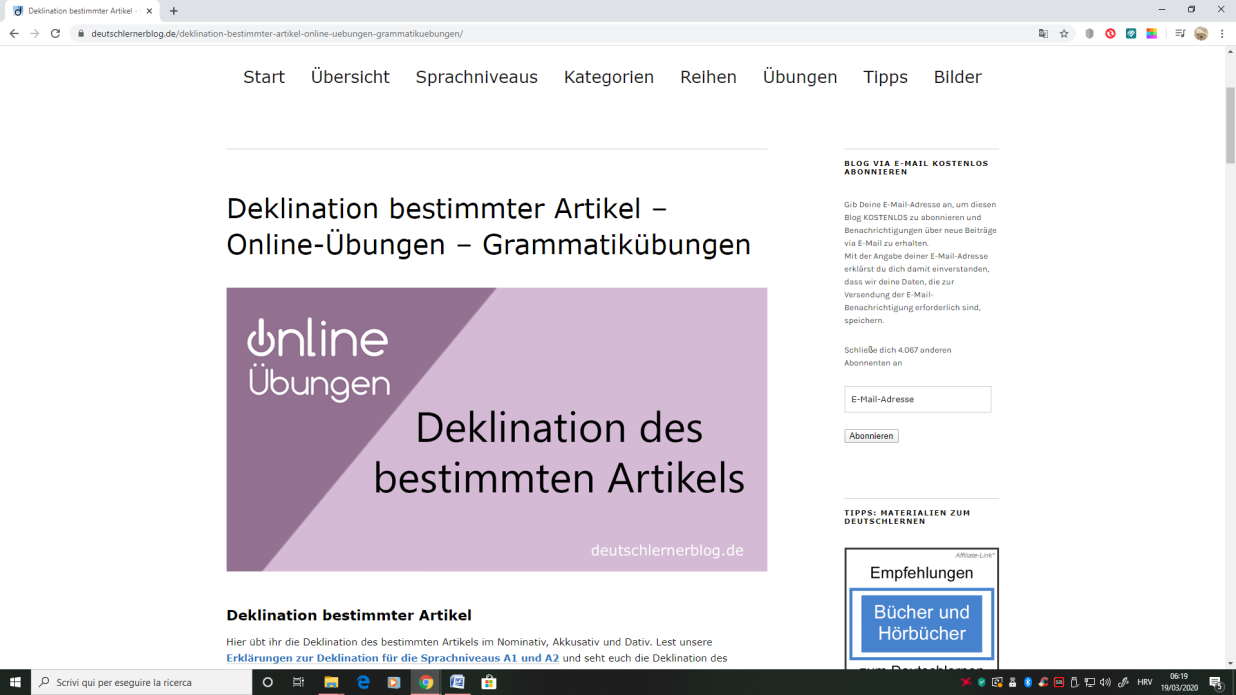 svaki okvir ima slovo „i“, kliknite pa ćete mi reći koje ste informacije našli 19. 03. 2020. prepisati prvih deset rečenicapored svake rečenice napisati objašnjenje za član koji ste upotrijebili, npr. u 1. rečenici je glagol „haben“, pitamo „koga, što“ znači da nam treba akuzativ. Film je u njemačkom muškog roda, tj. DER Film, a DER u akuzativu glasi DEN (der, des, dem, den) i stoga nam treba DEN Film. sva pitanja i nedoumice molim pisati u Teams grupi.Pitanja iz ovih rečenica su ispitna pitanja (biti će nešto od ovoga u 2. ispitu znanja). 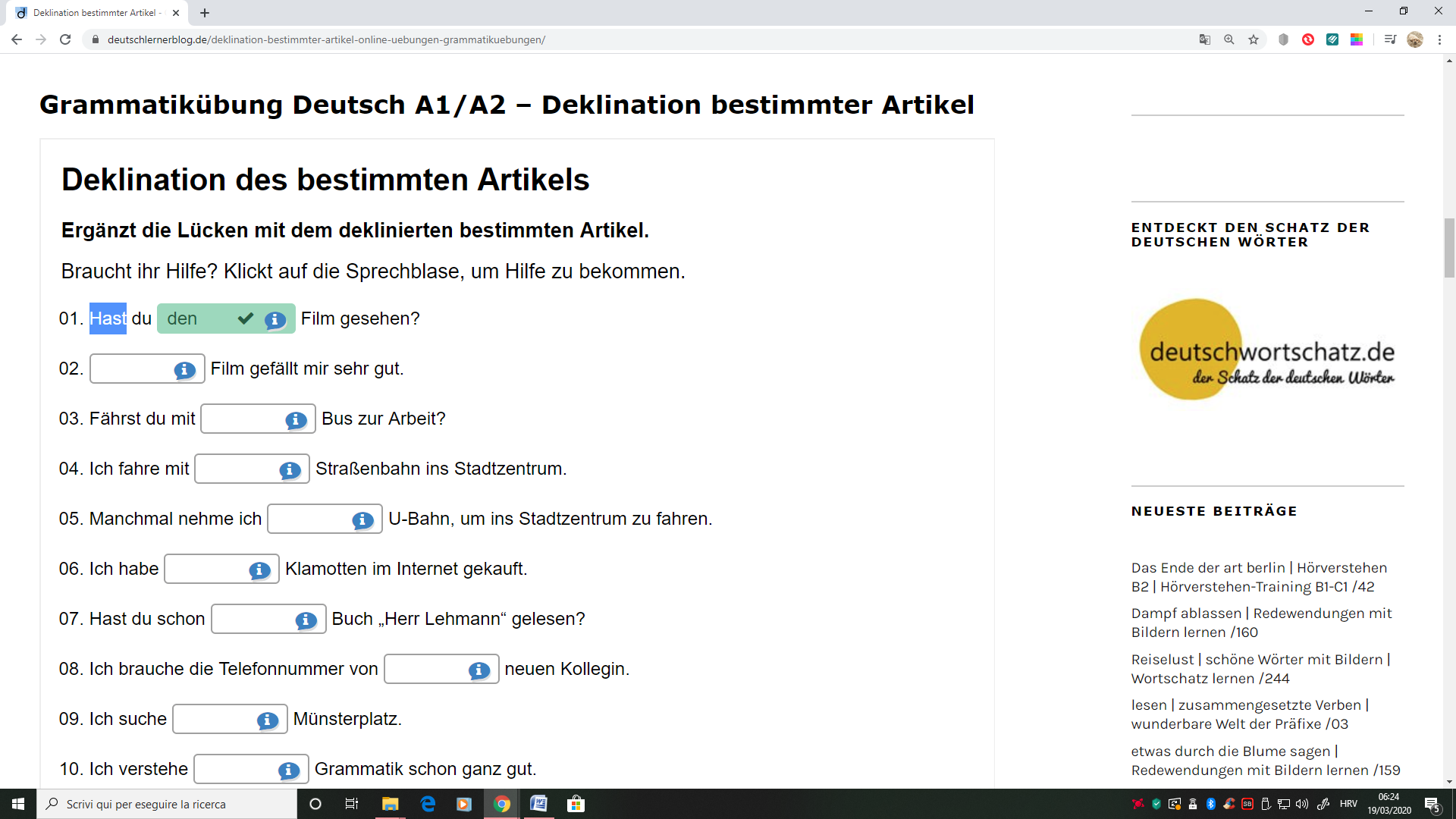 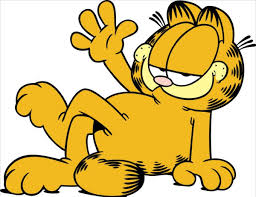 